1.	Training CENTREThis course is delivered at LoveWorld Leadership College, 11 / 1 – 11 Bryants Road, Dandenong VIC 3175 
under the auspices of Unity College Australia RTO 6330. Video conferencing facilities are available 
and extensively used.2.	Aims	The 10742NAT Certificate IV in Christian Ministry and Theology course is designed to provide students with 
the ability to live an effective Christian life, communicate the Gospel and serve their community and work.  This course will train potential leaders in a range of Christian ministry activities relevant to the local church, Christian organisation and workplace.3.	OutcomesThis course will give students:A practical understanding of the BibleAn increased capacity to hear from God and know the workings of the Holy SpiritA foundation to think biblically and make ethical decisions Competence in communication (especially in communicating biblical concepts), conflict-resolution and people management skillsPastoral care and ministry skills with a heart for God and people4.	OverviewQualifications are fully competency based and while knowledge and some aspects of competency are assessed within the realms of each subject, completion of a ministry project demonstrating all areas of competency will need to be completed to graduate.The student will obtain practical experience by undertaking various field activities and work experience 
at their local church and / or with a Christian ministry or community service organisation. This practical experience is to be gained in an area that complements the assessment project and the immediate goals 
of the student.A full-time student would normally undertake a study load of 5 subjects at any one time.  Individual subjects may be delivered on a week by week basis or by intensives.  5.	DurationThe Certificate IV course can be completed in one year if studied full-time.  Part-time study options are available for domestic students.6.	Costs 2020
Application FeeFor students wishing to study at credit level there is a one off non-refundable enrolment application fee.Domestic students (Australian permanent residents, on-shore applicants)	$150International students	$300Academic FeesFees for full-time students of the 10742NAT Certificate IV in Christian Ministry & Theology course are:Domestic Students	$6,000International Students 	$7,200Fees cover some costs associated with Australian field trip expenses including mission trips. The balance of field trip costs are covered through personal and college-organised fundraising activities as part 
of course training.Individual subject costs are available on enquiry (domestic students only).Note: The college reserves the right to alter fees prior to the start of each academic year.
Government assistanceGovernment study assistance such as Austudy, Abstudy and Youth Allowance is available to eligible domestic students for this course. Visit www.studyassist.gov.au for more details.7.	Entry RequirementsFor entry into this course it is expected that the student is a committed Christian and actively involved 
in a local church or Christian community.  General requirements for entry are:A completed student application form & payment of the application feeTwo references (i) from a local church pastor or leader and (ii) from another Christian leader unrelated 
to yourselfA successful interview with the Director or representative (where possible) Satisfactory completion of Year 12 is recommended but students without this formal educational level will be considered.  Minimum entry age is 17 years (18 years for international students).Satisfactory English language skills.  International students must have English language skills to at least the level of IELTS 6.0 or equivalent across each aspect of testing.  If students do not have satisfactory English language skills, they may be required to take additional English tutoring. Students should have basic computing skills including the ability to use a word processing package at an elementary level and be able to access the internet.
Students should in good conscience be able to subscribe to the college’s statement of beliefs that are found 
in the tenets of mainstream Christianity (refer to the college website and/or handbook).Students evidencing concerns in the area of Language, Literacy and Numeracy will be provided with assistance as appropriate.8.	Training ProcessThe course entails an average of 4-6 hours per week of class contact for each subject plus private study time. International Students must attend a minimum of 20 hours/week.  Co-Curricular activities are integral to the Course and require extra hours of field related activities, such as local Christian community work, various projects with local churches, and short-term missions possibly 
of about 10 days. Fundraising projects for these Missions assists in achieving more than one competency 
for the course.The college uses a wide variety of training methods appropriate the course context.  The college adopts adult-learning principles, and all students are treated as adult learners. 
Therefore participants in this program are expected to take charge of their own learning process.  
It is expected that each selected participant will be committed to meeting the requirements of the course 
and will attend all relevant classes and activities including co-curricular activities, and complete all work required for assessment on time.An orientation session is held for all students at course commencement. This covers both academic and environmental aspects. It is expected that all program participants will have access to a computer.  This is mandatory for successful course completion.9.	Course CompetenciesAustralia has a system of national standardisation of training for many industry areas.  This system is implemented through the use of training packages (groups of courses) and individual units of competency within a course.  Students are able to get automatic recognition across all registered government and private training organisations for relevant studies undertaken at any one of them.  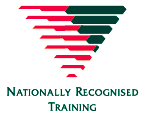 This course is an accredited course which is different to a national training package. Accredited courses are approved by and registered with the Australian government.   This course is common to many Christian Colleges in Australia. As such relevant units would, in most cases, receive automatic recognition. The 6 core units of competency fall into this category. In addition, any individual units of competency included in the course from other training package courses will receive national recognition.This course requires a total of 9 Units of Competency to be successfully completed: 6 Core Units plus 3 additional Units.The following Christian Ministry Core competencies are achieved through successful completion of the 10742NAT Certificate IV in Christian Ministry and Theology:The following additional nationally recognised competencies are achieved on successful completion of this course.  A student may apply for Recognition of Prior Learning (RPL) for any or all of the above competencies. 
To enquire please contact the National Office of Unity College Australia at info@unity.edu.au.10.	Course StructureThe above competencies for the 10742NAT Certificate IV in Christian Ministry and Theology course 
are achieved through the study of the following subjects.  Full time students will study these at the rate 
of 5 per term.The following is a breakdown of the subjects studied.11.	Assessment overviewAssessment in each subject involves one or more of the following:attendance and participationwritten assignments, exercises, tutorial/seminar presentations, tests as applicablepractical field experience as applicablejournal/process diary completion as applicable
Competency-based assessment criteria apply to grading.  Final assessment for each subject/unit studied will 
be shown as:	C	Competent	NYC	Not Yet CompetentFinal Academic Transcripts/Statement of Results will show results only for subjects/units assessed as Competent.Students who successfully complete the following requirements will be recommended for graduation:Satisfactory completion of all relevant academic requirements Payment of all outstanding fees owing to the collegeReturn of all college resources including library booksMaintained a satisfactory level of Christian conduct during his/her time at collegeCompletion of co-curricular requirements including student/community participation12.	PathwaysThis course lends itself to being preparatory training for a range of other courses at the Certificate IV and Diploma levels. Examples of pathways are as follows:Christian Ministry:10743NAT Diploma of Christian Ministry and Theology10744NAT Advanced Diploma of Christian Ministry and TheologyBachelor of Theology10745NAT Graduate Certificate of Christian Ministry and Theology 10746NAT Graduate Diploma of Christian Ministry and TheologyCommunity Services and Leadership:Certificate IV in Community Services (various streams)Diploma of Community Services (various streams)Advanced Diploma of Community Service (various stream)Diploma of Leadership and Management Non-particular pathways are as follows:Further study for a qualification for the context of applying Christian values and leadership skills into wider industry and workplace contexts and/or specialist skills for implementation in Christian and community organisations e.g. leadership and management positions, information technologyPlease contact the college to enquire about any of the above pathways. Note: some of the above courses may not be available through Unity College Australia’s Canberra campus or partner campuses.13.	Course Dates:
These dates include orientation2020   Semester 1Term 1	Monday 4 February - Friday 12 AprilTerm 2	Monday 29 April - Friday 5 July 2020   Semester 2Term 3 	Monday 22 July - Friday 27 SeptemberTerm 4	Monday 14 October - Friday 13 DecemberGraduation	Wednesday 18 December2021   Semester 1Term 1	Monday 3 February - Friday 9 AprilTerm 2	Monday 28 April - Friday 3 July 2021   Semester 2Term 3 	Monday 20 July - Friday 25 SeptemberTerm 4	Monday 6 October - Friday 11 DecemberGraduation	Wednesday 16 DecemberNational CodeCompetencyCMTTHE401Interpret and discuss Christian Scripture and TheologyCMTTHE402Interpret theological dataCMTTHE403Compare and present information on a theological theme or issueCMTTHE404Compare and apply new theological insightsCMTMIN401Explain the application of Christian ethics to contemporary life issuesCMTMIN402Communicate theological informationNational CodeCompetencyMSMSUP106Work in a teamBSBCMM401Make a presentationCHCCOM002Use communication to build relationshipsSubject CodeNameSubject lengthCompetency CodeBOT101Old Testament (Introduction to Old Testament) SemesterCMTTHE401A(pt)CMTTHE402ABNT101New Testament (Introduction to New Testament) SemesterCMTTHE401A(pt)CMTTHE402ACSF103Exploring Your Faith (Fundamentals of Christian Living 1)SemesterCMTTHE401A(pt)CMTMIN401A(pt)CMTMIN402A(pt) BSBCMM401(pt)CSF104Growing Your Faith (Fundamentals of Christian Living 2)SemesterCMTTHE401A(pt)CMTMIN401A(pt)CMTMIN402A(pt) BSBCMM401(pt)FEC103Ministry Skills (Field Education-Christian 1) SemesterCMTMIN402 (pt)CHCCOM002 (pt)MSMSUP106 BSBCMM401(pt)FEC104Activating Ministry Skills (Field Education-Christian 2)SemesterCMTMIN402 (pt)CHCCOM002 (pt)MSMSUP106 BSBCMM401(pt)WPP110(Prayer With Passion (Effective Prayer) SemesterCMTTHE403A(pt)CMTTHE404A(pt)WPP106Heart of Worship (Worship for Every Day)SemesterCMTTHE403A(pt)CMTTHE404A(pt)MIN106Holy Spirit (Ministry of The Holy Spirit)SemesterCMTTHE404A(pt)CSF105The Transformed LifeSemesterCMTMIN401A(pt)